Name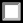 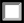 Employment desiredFull time	Part time	Overtime when necessary   May we contact your present and past employers?       Yes         No  For office use only:Comments:_____________________________________________________________________________________________________________________________________________________________________________________________________________________________________________________________________AddressCityCityStateZipPhone numberEmail addressEmail addressEmail addressEmail addressAre you legally eligible to work in the US?Yes	NoAre you a veteran? YesNoPositionPositionPositionPosition you are applying forAvailable start dateDesired payEducationEducationEducationEducationEducationSchool nameLocationYears attendedDegree receivedMajorReferences References References References NameTitleCompanyPhoneEmployment HistoryEmployment HistoryEmployment HistoryEmployment HistoryEmployer (1)Job titleJob titleDates employedWork phoneStarting pay rateStarting pay rateEnding pay rateAddressCityStateZipEmployer (2)Job titleJob titleDates employedWork phoneStarting pay rateStarting pay rateEnding pay rateAddressCityStateZipEmployer (3)Job titleJob titleDates employedWork phoneStarting pay rateStarting pay rateEnding pay rateAddressCityStateZipApplicant Statement Application for employment: Prospective employees will receive consideration without discrimination because of race, creed, color, gender, age, national origin, or veteran status.Applicant Statement Application for employment: Prospective employees will receive consideration without discrimination because of race, creed, color, gender, age, national origin, or veteran status.I certify that my answers are given herein are true and complete and to the best of my knowledge. I authorize investigation of all statements contained in this application for employment as may be necessary in arriving at an employment decision. This application for employment shall be considered active for a period of time not to exceed 45 days. Any applicant wishing to be considered for employment beyond this period of time should inquire whether or not applications are being accepted at that time. I understand that the completion of this document and any interview granted constitute an offer of employment. In event of employment, I understand that false or misleading information given on my application or interview(s) may result in discharge. I understand, also, that I am required to abide by all rules and regulations of the employer. I certify that my answers are given herein are true and complete and to the best of my knowledge. I authorize investigation of all statements contained in this application for employment as may be necessary in arriving at an employment decision. This application for employment shall be considered active for a period of time not to exceed 45 days. Any applicant wishing to be considered for employment beyond this period of time should inquire whether or not applications are being accepted at that time. I understand that the completion of this document and any interview granted constitute an offer of employment. In event of employment, I understand that false or misleading information given on my application or interview(s) may result in discharge. I understand, also, that I am required to abide by all rules and regulations of the employer. Name (please print)SignatureDateSignature